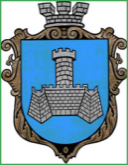 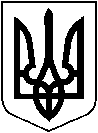 УКРАЇНАХМІЛЬНИЦЬКА МІСЬКА РАДАВІННИЦЬКОЇ ОБЛАСТІВиконавчий комітетР І Ш Е Н Н Явід  «__» _______ 2022р.                                                                            № __
     Відповідно до ст.ст. 19, 26, 35 Кодексу цивільного захисту України, постанови Кабінету Міністрів України від 09.01.2014р. № 11 «Про затвердження Положення про єдину державну систему цивільного захисту», Порядку утворення, завдання та функції формувань цивільного захисту, затвердженого постановою Кабінету Міністрів України від 09.10.2013р. № 787, наказу Міністерства внутрішніх справ України від 27.11.2019р. № 986 «Про затвердження Методики спостережень щодо оцінки радіаційної та хімічної обстановки», Методичних рекомендацій щодо організації роботи розрахунково-аналітичної групи та Методичних рекомендацій щодо організації роботи поста радіаційного і хімічного спостереження, затверджених наказом МНС України від 11.08.2010р. № 649, з метою збору, узагальнення та оцінки інформації про стан радіаційної і хімічної обстановки, проведення розрахунків та підготовки пропозицій щодо захисту населення Хмільницької міської територіальної громади при загрозі та виникненні надзвичайних ситуацій, пов’язаних з викидом (виливом) у довкілля небезпечних хімічних та радіоактивних речовин, керуючись ст. ст. 33, 59 Закону України «Про місцеве самоврядування в Україні», виконком міської ради                                                 Вирішив:     1.  Внести зміни до рішення виконавчого комітету Хмільницької міської ради від 23.06.2021 р. №335 «Про організацію радіаційного та хімічного спостереження на території Хмільницької міської територіальної громади», а саме :    1.1 Додаток  1 «Посадовий склад позаштатної розрахунково-аналітичної групи Хмільницької  міської ради» викласти в новій редакції, згідно додатку 1;    1.2   Додаток  4 «Перелік диспетчерських (чергових) служб підприємств, установ, організацій на території Хмільницької міської територіальної громади,  що можуть залучатись до спостереження, лабораторного контролю і прогнозування надзвичайних ситуацій» викласти в новій редакції, згідно додатку 2.    2. Додаток 1 «Посадовий склад позаштатної розрахунково-аналітичної групи Хмільницької  міської ради»  та додаток  4 «Перелік диспетчерських (чергових) служб підприємств, установ, організацій на території Хмільницької міської територіальної громади,  що можуть залучатись до спостереження, лабораторного контролю і прогнозування надзвичайних ситуацій» до рішення виконавчого комітету Хмільницької міської ради від 23.06.2021 р. №335 «Про організацію радіаційного та хімічного спостереження на території Хмільницької міської територіальної громади» в попередній редакції, вважати такими, що втратили чинність.    3. Загальному відділу Хмільницької міської ради (Прокопович О.Д.) в документах постійного зберігання зазначити факт та підставу внесення відповідних змін  до рішення втрати чинних відповідних додатків,  зазначених в пункті 1, 2 цього рішення.   4.   Контроль за виконанням цього рішення покласти на заступника міського голови з питань діяльності виконавчих органів Хмільницької міської ради Загіку В.М.        Міський голова                                            Микола ЮРЧИШИНДодаток 1
                                                                                           до  рішення виконавчого                                                                               комітету міської ради                                                                             від «  » _____ 2022 року                                                                                                                         № __


 Посадовий  СКЛАД
позаштатної розрахунково-аналітичної групи Хмільницької  міської ради
     У разі необхідності до складу розрахунково-аналітичної групи можуть залучатися фахівці, спеціалісти, які мають відповідну кваліфікацію (медики, викладачі математики, хімії, креслярі, оператори електронно-обчислювальних машин тощо, які визначаються наказами керівників підприємств, установ, організацій).




   Керуючий справами    виконкому міської ради                                               Сергій МАТАШ        Додаток 2
                                                                                           до  рішення виконавчого                                                                               комітету міської ради                                                                             від «   » ______ 2021 року                                                                                                                         №___ ПЕРЕЛІК диспетчерських (чергових) служб підприємств, установ, організацій на території Хмільницької міської територіальної громади,  що можуть залучатись до спостереження, лабораторного контролю і прогнозування надзвичайних ситуацій    Керуючий справами    виконкому міської ради                                                   Сергій МАТАШ Про внесення змін до рішеннявиконавчого комітету Хмільницькоїміської ради від 23.06.2021 р. №335«Про організацію радіаційного та хімічного спостереження на території Хмільницької міської територіальної громади»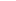 №з/пПосада в розрахунково-аналітичній групіПосада за основним місцем роботи1Начальник   розрахунково-аналітичної групиКеруючий справами виконкому міської ради2 Заступник керівника розрахунково-аналітичної групиПровідний спеціаліст відділу цивільного захисту, оборонної роботи та взаємодії з правоохоронними органами міської ради 3Спеціаліст розрахунково-аналітичної групиГоловний спеціаліст відділу з питань праці Управління праці та соціального захисту населення Хмільницької міської ради4Спеціаліст розрахунково-аналітичної групиГоловний спеціаліст з питань ДАБК Управління містобудування та архітектури міської ради№з/пНазва підприємства,установиАдреса розташування, контактний телефон.Диспетчерські (чергові) службиДиспетчерські (чергові) службиДиспетчерські (чергові) служби1.Хмільницький РУ ГУ ДСНС України у Вінницькій області 22000, м. Хмільник,вул. Станційна, 12т.101,  225012.Хмільницький РВП ГУНП України у Вінницькій області22000, м. Хмільник,вул. Небесної Сотні, 47т.102, 220023.Хмільницький  районний територіальний центр комплектування та соціальної підтримки22000, м. Хмільник,вул. Небесної Сотні, 22т.226824.Філія комунального некомерційного підприємства «Територіальне медичне об’єднання «Вінницький обласний центр екстреної медичної допомоги та медицини катастроф Вінницької обласної Ради»  «Хмільницька станція екстреної медичної допомоги»22000, м. Хмільник,Вул. Монастирська, 71т.103, 242285. КП «Хмільникводоканал»22000, м. Хмільник,вул. Вугринівська, 130т.23044, 231436.СО «ХМІЛЬНИЦЬКІ ЕМ» - АТ «Вінницяобленерго»22000, м. Хмільник,вул. Столярчука, 19т. 22051,227987.Хмільницьке відділення  АТ «Вінницягаз»22000, м. Хмільник,вул. Північна, 76т.22004, 227048.Хмільницька метеорологічна станція Вінницького обласного центру з гідрометеорології22000, м. Хмільник,вул. Північна, 42т.22666Лабораторний контроль, спостереження.Лабораторний контроль, спостереження.Лабораторний контроль, спостереження.9Відокремлений структурний підрозділ  Хмільницького районного відділу ДУ «Вінницький обласний центр контролю та профілактики хвороб МОЗ України»22000, м. Хмільник,вул. Виноградна, 7т.2659410Хмільницьке управління Головного управління Держпродспоживслужби    у Вінницькій області                                     22000, м. Хмільник,вул. Меморіальна, 46т.22440